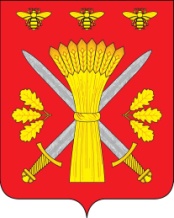 РОССИЙСКАЯ ФЕДЕРАЦИЯОРЛОВСКАЯ ОБЛАСТЬТРОСНЯНСКИЙ РАЙОННЫЙ СОВЕТ НАРОДНЫХ ДЕПУТАТОВРЕШЕНИЕот  21 августа 2018 года                                                          №137          с. ТроснаОб утверждении Положений о порядке организации и проведения общественных обсуждений или публичных слушаний по вопросам, регулирующим градостроительную деятельность на территории сельских поселений Троснянского района Орловской областиВ соответствии с Федеральным законом» О внесении изменений в Градостроительный кодекс Российской Федерации и отдельные законодательные акты Российской Федерации»от 29.12.2017 года № 455-ФЗ, Градостроительным кодексом Российской Федерации, Федеральным законом от 06 октября 2003 года №131-ФЗ «Общих принципах организации местного самоуправления в Российской Федерации», Федеральным законом от 29 декабря 2004 года № 191-ФЗ «О введении в действие Градостроительного кодекса Российской Федерации», Законом Орловской области от 31 октября 2014 года №1686-ОЗ «О перераспределении полномочий между органами местного самоуправления муниципальных образований Орловской области и органов государственной власти Орловской области», руководствуясь Уставом Троснянского района, Троснянский районный Совет народных депутатов РЕШИЛ:1. Утвердить:1.1. Положение о порядке организации и проведения общественных обсуждений или публичных слушаний по проектам генеральных планов сельских поселений Троснянского района Орловской области, в том числе по внесению в них изменений (приложение 1);1.2. Положение о порядке организации и проведения общественных обсуждений или публичных слушаний по проектам Правил землепользования и застройки сельских поселений Троснянского района Орловской области (приложение 2);1.3. Положение о порядке организации и проведения общественных обсуждений или публичных слушаний по проектам планировки территории и проектам межевания территории сельских поселений Троснянского района Орловской области (приложение 3);1.4. Положение о порядке организации и проведения общественных обсуждений или публичных слушаний по вопросам о предоставлении разрешения на условно разрешенный вид использования земельного участка или объекта капитального строительства, необходимого для осуществления малоэтажного жилищного строительства и (или) индивидуального жилищного строительства на территории сельских поселений Троснянского района Орловской области (приложение 4);1.5. Положение о порядке организации и проведения общественных обсуждений или публичных слушаний по вопросам о предоставлении разрешения на отклонение от предельных параметров разрешенного строительства, реконструкции объектов капитального строительства, необходимого для осуществления малоэтажного жилищного строительства и (или) индивидуального жилищного строительства на территории сельских поселений Троснянского района Орловской области (приложение 5).2. Решение Троснянского районного Совета народных депутатов от 10 декабря 2015 г. № 393 «Об утверждении Положения «О порядке проведения публичных слушаний по вопросам градостроительной деятельности в Троснянском районе Орловской области» признать утратившим силу.Председатель районного Совета              Глава районанародных депутатов                                  В. И. Миронов                                              А. И. Насонов Приложение 1 к решению Троснянского районногоСовета народных депутатовот __________ 2018 года № ___Положение о порядке организации и проведения общественных обсуждений или публичных слушаний по проектам генеральных планов сельских поселений Троснянского района Орловской области, в том числе по внесению в них изменений1. Общие положения1.1. Настоящее Положение в соответствии со статьями 5.1, 28 Градостроительного кодекса Российской Федерации устанавливает порядок организации и проведения общественных обсуждений или публичных слушаний с целью выявления и учета мнения населения по проектам генеральных планов сельских поселений Троснянского района Орловской области, в том числе по внесению в них изменений.1.2. Генеральный план – это градостроительная документация о градостроительном планировании развития территорий сельских поселений Троснянского района Орловской области. Генеральный план является основным градостроительным документом, определяющим в интересах населения и государства:- условия формирования среды жизнедеятельности;- направления и границы развития территорий сельских поселений Троснянского района Орловской области;- зонирование территорий;- развитие инженерной, транспортной и социальной инфраструктур;- градостроительные требования к сохранению объектов историко-культурного наследия и особо охраняемых природных территорий, экологическому и санитарному благополучию.1.3. В целях соблюдения права человека на благоприятные условия жизнедеятельности, прав и законных интересов правообладателей земельных участков и объектов капитального строительства общественные обсуждения или публичные слушания по проектам генеральных планов, в том числе по внесению в них изменений, проводятся в обязательном порядке с участием жителей сельских поселений Троснянского района Орловской области (далее-сельские поселения).1.4. Общественные обсуждения или публичные слушания проводятся в каждом населенном пункте сельского поселения. В случае внесения изменений в генеральный план в отношении части территории сельского поселения общественные обсуждения или публичные слушания проводятся с участием правообладателей земельных участков и (или) объектов капитального строительства, находящихся в границах территории сельского поселения, в отношении которой осуществлялась подготовка указанных изменений.1.5. При проведении общественных обсуждений или публичных слушаний в целях обеспечения всем заинтересованным лицам равных возможностей для участия в общественных обсуждениях или публичных слушаниях территория населенного пункта может быть разделена на части, при этом предельная численность лиц, проживающих или зарегистрированных на такой части территории, устанавливается законом Орловской области исходя из требования обеспечения всем заинтересованным лицам равных возможностей для выражения своего мнения.2. Порядок организации проведения общественных обсуждений и публичный слушаний2.1. Процедура проведения общественных обсуждений генеральных планов, в том числе изменений к ним, сельских поселений состоит из следующих этапов:1) оповещение о начале общественных обсуждений;2) размещение проектов генеральных планов сельских поселений, подлежащего рассмотрению на общественных обсуждениях, и информационных материалов к ним на официальном сайте администрации Троснянского района в сети «Интернет» (www.adm-trosna.ru) и открытие экспозиции или экспозиций такого проекта;3) проведение экспозиции или экспозиций проекта, подлежащего рассмотрению на общественных обсуждениях;4) подготовка и оформление протокола общественных обсуждений;5) подготовка и опубликование заключения о результатах общественных обсуждений.2.2. Процедура проведения публичных слушаний генеральных планов, в том числе изменений к ним, сельских поселений состоит из следующих этапов:1) оповещение о начале публичных слушаний;2) размещение проектов генеральных планов сельских поселений, подлежащего рассмотрению на общественных обсуждениях, и информационных материалов к ним на официальном сайте администрации Троснянского района в сети «Интернет» (www.adm-trosna.ru) и открытие экспозиции или экспозиций такого проекта;3) проведение экспозиции или экспозиций проекта, подлежащего рассмотрению на публичных слушаниях;4) проведение собрания или собраний участников публичных слушаний;5) подготовка и оформление протокола публичных слушаний;6) подготовка и опубликование заключения о результатах публичных слушаний.2.3. Оповещение о начале общественных обсуждений или публичных слушаний по проекту генерального плана или внесению изменений в генеральный план оформляется в виде распоряжения администрации Троснянского района о проведение общественных обсуждений или публичных слушаний.Распоряжение администрации Троснянского района должно содержать следующую информацию:1) информацию о проекте генерального плана и изменений в него, подлежащем рассмотрению на общественных обсуждениях или публичных слушаниях, и перечень информационных материалов к такому проекту;2) информацию о порядке и сроках проведения общественных обсуждений или публичных слушаний по проекту генерального плана и изменений в него, подлежащему рассмотрению на общественных обсуждениях или публичных слушаниях;3) информацию о месте, дате открытия экспозиции или экспозиций проекта генерального плана или изменений в него, подлежащего рассмотрению на общественных обсуждениях или публичных слушаниях, о сроках проведения экспозиции или экспозиций такого проекта, о днях и часах, в которые возможно посещение указанных экспозиции или экспозиций;4) информацию о порядке, сроке и форме внесения участниками общественных обсуждений или публичных слушаний предложений и замечаний, касающихся проекта генерального плана или изменений в него, подлежащего рассмотрению на общественных обсуждениях или публичных слушаниях.Распоряжение администрации Троснянского района о начале общественных обсуждений также должно содержать информацию об официальном сайте, на котором будет размещен проект генерального плана или изменений к нему, подлежащий рассмотрению на общественных обсуждениях, и информационные материалы к нему, или информационных системах, в которых будут размещены такой проект и информационные материалы к нему, с использованием которых будут проводиться общественные обсуждения. Распоряжение администрации Троснянского района о начале публичных слушаний также должно содержать информацию об официальном сайте, на котором будут размещены проект генерального плана и изменений к нему, подлежащий рассмотрению на публичных слушаниях, и информационные материалы к нему, информацию о дате, времени и месте проведения собрания или собраний участников публичных слушаний.Распоряжение о начале общественных обсуждений или публичных слушаний по проекту генерального плана сельских поселений и изменений в него, не позднее чем за семь дней до дня размещения на официальном сайте администрации Троснянского района проекта генерального плана сельских поселений или изменений в него, подлежащего рассмотрению на общественных обсуждениях или публичных слушаниях, подлежит размещению в районной газете «Сельские зори», на официальном сайте администрации Троснянского района в сети «Интернет» (www.adm-trosna.ru), а также размещается на информационных стендах в здании администрации сельского поселения, расположенного на территории, в отношении которой подготовлены соответствующие проекты генеральных планов или изменений в них.2.4. С момента опубликования распоряжения администрации района о проведении публичных слушаний их участники считаются оповещенными о времени и месте проведения публичных слушаний.2.5. В течение всего периода размещения проектов генеральных планов или изменений в них, подлежащих рассмотрению на общественных обсуждениях или публичных слушаниях, и информационных материалов к ним проводятся экспозиция или экспозиции таких проектов. В ходе работы экспозиции организовываются консультирование посетителей экспозиции, распространение информационных материалов о проектах генеральных планов и изменений в них. Консультирование посетителей экспозиции осуществляется представителями Организатора общественных обсуждений или публичных слушаний и (или) разработчика проекта.3. Порядок проведения общественных обсужденийи публичных слушаний3.1. В период размещения проекта генерального плана и изменений к нему, подлежащего рассмотрению на общественных обсуждениях или публичных слушаниях, и информационных материалов к нему и проведения экспозиции или экспозиций такого проекта участники общественных обсуждений или публичных слушаний, прошедшие идентификацию, имеют право вносить предложения и замечания, касающиеся такого проекта:1) посредством официального сайта или информационных систем (в случае проведения общественных обсуждений);2) в письменной или устной форме в ходе проведения собрания или собраний участников публичных слушаний (в случае проведения публичных слушаний);3) в письменной форме в адрес организатора общественных обсуждений или публичных слушаний;4) посредством записи в книге (журнале) учета посетителей экспозиции проекта, подлежащего рассмотрению на общественных обсуждениях или публичных слушаниях.3.2. Предложения и замечания, внесенные в соответствии с п. 3.1., подлежат регистрации, а также обязательному рассмотрению Организатором общественных обсуждений или публичных слушаний, за исключением случая, выявления факта представления участником общественных обсуждений или публичных слушаний недостоверных сведений.3.3. Участники общественных обсуждений или публичных слушаний в целях идентификации представляют сведения о себе (фамилию, имя, отчество (при наличии), дату рождения, адрес места жительства (регистрации) - для физических лиц; наименование, основной государственный регистрационный номер, место нахождения и адрес - для юридических лиц) с приложением документов, подтверждающих такие сведения. Участники общественных обсуждений или публичных слушаний, являющиеся правообладателями соответствующих земельных участков и (или) расположенных на них объектов капитального строительства и (или) помещений, являющихся частью указанных объектов капитального строительства, также представляют сведения соответственно о таких земельных участках, объектах капитального строительства, помещениях, являющихся частью указанных объектов капитального строительства, из Единого государственного реестра недвижимости и иные документы, устанавливающие или удостоверяющие их права на такие земельные участки, объекты капитального строительства, помещения, являющиеся частью указанных объектов капитального строительства.3.4. Не требуется представление указанных в п. 3.3 документов, подтверждающих сведения об участниках общественных обсуждений, если данными лицами вносятся предложения и замечания, касающиеся проекта, подлежащего рассмотрению на общественных обсуждениях, посредством официального сайта или информационных систем (при условии, что эти сведения содержатся на официальном сайте или в информационных системах). При этом для подтверждения сведений, указанных в п. 3.3 настоящей статьи, может использоваться единая система идентификации и аутентификации.3.5. Обработка персональных данных участников общественных обсуждений или публичных слушаний осуществляется с учетом требований, установленных Федеральным законом от 27 июля 2006 года № 152-ФЗ «О персональных данных».3.6. Предложения и замечания, не рассматриваются в случае выявления факта представления участником общественных обсуждений или публичных слушаний недостоверных сведений.3.7. Организатором общественных обсуждений или публичных слушаний по проекту генерального плана и изменений к нему обеспечивается равный доступ к проекту всех участников общественных обсуждений или публичных слушаний (в том числе путем предоставления при проведении общественных обсуждений доступа к официальному сайту, информационным системам в многофункциональных центрах предоставления государственных и муниципальных услуг и (или) помещениях администраций сельских поселений).3.8. Официальный сайт и (или) информационные системы должны обеспечивать возможность:1) проверки участниками общественных обсуждений полноты и достоверности отражения на официальном сайте и (или) в информационных системах внесенных ими предложений и замечаний;2) представления информации о результатах общественных обсуждений, количестве участников общественных обсуждений.3.9. Организатор общественных обсуждений или публичных слушаний подготавливает и оформляет протокол общественных обсуждений или публичных слушаний, в котором указываются:1) дата оформления протокола общественных обсуждений или публичных слушаний;2) информация об организаторе общественных обсуждений или публичных слушаний;3) дата и номер распоряжения о начале общественных обсуждений или публичных слушаний, дата и источник его опубликования;4) информация о сроке, в течение которого принимались предложения и замечания участников общественных обсуждений или публичных слушаний, о территории, в пределах которой проводятся общественные обсуждения или публичные слушания;5) все предложения и замечания участников общественных обсуждений или публичных слушаний с разделением на предложения и замечания граждан, являющихся участниками общественных обсуждений или публичных слушаний и постоянно проживающих на территории, в пределах которой проводятся общественные обсуждения или публичные слушания, и предложения и замечания иных участников общественных обсуждений или публичных слушаний.К протоколу общественных обсуждений или публичных слушаний прилагается перечень принявших участие в рассмотрении проекта участников общественных обсуждений или публичных слушаний, включающий в себя сведения об участниках общественных обсуждений или публичных слушаний (фамилию, имя, отчество (при наличии), дату рождения, адрес места жительства (регистрации) - для физических лиц; наименование, основной государственный регистрационный номер, место нахождения и адрес - для юридических лиц).Участник общественных обсуждений или публичных слушаний, который внес предложения и замечания, касающиеся проекта, рассмотренного на общественных обсуждениях или публичных слушаниях, имеет право получить выписку из протокола общественных обсуждений или публичных слушаний, содержащую внесенные этим участником предложения и замечания.3.9. На основании протокола общественных обсуждений или публичных слушаний организатор общественных обсуждений или публичных слушаний осуществляет подготовку заключения о результатах общественных обсуждений или публичных слушаний.3.10. В заключении о результатах общественных обсуждений или публичных слушаний указываются:1) дата оформления заключения о результатах общественных обсуждений или публичных слушаний;2) наименование проекта, рассмотренного на общественных обсуждениях или публичных слушаниях, сведения о количестве участников общественных обсуждений или публичных слушаний, которые приняли участие в общественных обсуждениях или публичных слушаниях;3) реквизиты протокола общественных обсуждений или публичных слушаний, на основании которого подготовлено заключение о результатах общественных обсуждений или публичных слушаний;4) содержание внесенных предложений и замечаний участников общественных обсуждений или публичных слушаний с разделением на предложения и замечания граждан, являющихся участниками общественных обсуждений или публичных слушаний и постоянно проживающих на территории, в пределах которой проводятся общественные обсуждения или публичные слушания, и предложения и замечания иных участников общественных обсуждений или публичных слушаний. В случае внесения несколькими участниками общественных обсуждений или публичных слушаний одинаковых предложений и замечаний допускается обобщение таких предложений и замечаний;5) аргументированные рекомендации Организатора общественных обсуждений или публичных слушаний о целесообразности или нецелесообразности учета внесенных участниками общественных обсуждений или публичных слушаний предложений и замечаний и выводы по результатам общественных обсуждений или публичных слушаний.3.11. Заключение о результатах общественных обсуждений или публичных слушаний подлежит опубликованию в районной газете «Сельские зори» и размещается на официальном сайте и (или) в информационных системах.3.12. Срок проведения общественных обсуждений или публичных слушаний по проектам генеральных планов и изменений к ним с момента оповещения жителей муниципального образования об их проведении до дня опубликования заключения о результатах общественных обсуждений или публичных слушаний не может быть менее одного месяца и более трех месяцев.3.13. Публичные слушания по внесению изменений в генеральный план проводятся в порядке, установленном для проведения публичных слушаний по проекту генерального плана.3.14. Глава Троснянского района с учетом заключения о результатах общественных обсуждений или публичных слушаний принимает решение:1) о согласии с проектом генерального плана и направлении его в Троснянский районный Совет народных депутатов;2) об отклонении проекта генерального плана и о направлении его на доработку.Приложение 1 к решению Троснянского районногоСовета народных депутатовот __________ 2018 года № ___Положение о порядке организации и проведения общественных обсуждений или публичных слушаний по проектам правил землепользования и застройки сельских поселений Троснянского района Орловской области1. Общие положения1.1. Настоящее Положение в соответствии со статьями 5.1, 31 и 33 Градостроительного кодекса Российской Федерации определяет порядок организации и проведения общественных обсуждений или публичных слушаний по проектам правил землепользования и застройки сельских поселений Троснянского района Орловской области.Подготовка проекта правил землепользования и застройки может осуществляться применительно ко всем территориям поселений, а также к частям территорий поселений с последующим внесением в правила землепользования и застройки изменений, относящихся к другим частям территорий поселений.1.2. При подготовке правил землепользования и застройки в части установления границ территориальных зон и градостроительных регламентов должна быть обеспечена возможность размещения на территориях поселения предусмотренных документами территориального планирования объектов федерального значения, объектов регионального значения, объектов местного значения (за исключением линейных объектов).1.3. Применительно к части территории поселения подготовка проекта правил землепользования и застройки может осуществляться при отсутствии генерального плана поселения или генерального плана городского округа.2. Порядок организацииобщественный обсуждений и публичных слушаний2.1. Решение о подготовке проекта правил землепользования и застройки принимается главой Троснянского района с установлением этапов градостроительного зонирования применительно ко всем территориям сельского поселения либо к различным частям территорий поселения (в случае подготовки проекта правил землепользования и застройки применительно к частям территорий поселения), порядка и сроков проведения работ по подготовке правил землепользования и застройки, иных положений, касающихся организации указанных работ.2.2. Одновременно с принятием решения о подготовке проекта правил землепользования и застройки главой Троснянского района утверждаются состав, и порядок деятельности комиссии по подготовке проекта правил землепользования и застройки (далее - комиссия), которая может выступать организатором общественных обсуждений или публичных слушаний при их проведении.2.3. Глава Троснянского района не позднее чем по истечении десяти дней с даты принятия решения о подготовке проекта правил землепользования и застройки обеспечивает опубликование сообщения о принятии такого решения в районной газете «Сельские зори» и размещение указанного сообщения на официальном сайте администрации Троснянского района в сети «Интернет» (www.adm-trosna.ru). Сообщение о принятии такого решения также может быть распространено по радио и телевидению (при наличии).2.4. Администрация Троснянского района осуществляет проверку проекта правил землепользования и застройки, представленного комиссией, на соответствие требованиям технических регламентов, генеральному плану сельского поселения, схемам территориального планирования муниципального района, схемам территориального планирования субъекта Российской Федерации, схемам территориального планирования Российской Федерации.2.5. По результатам указанной в п. 2.4 проверки администрация Троснянского района направляет проект правил землепользования и застройки главе Троснянского района или в случае обнаружения его несоответствия требованиям и документам, указанным в п. 2.4, в комиссию на доработку.2.6. Глава Троснянского района при получении от администрации Троснянского района проекта правил землепользования и застройки принимает решение о проведении общественных обсуждений или публичных слушаний по такому проекту в срок не позднее чем через десять дней со дня получения такого проекта.2.7. Оповещение о начале общественных обсуждений или публичных слушаний по проектам правил землепользования и застройки сельских поселений Троснянского района оформляется в виде распоряжения администрации Троснянского района о проведение общественных обсуждений или публичных слушаний.Распоряжение администрации Троснянского района должно содержать следующую информацию:1) информацию о проекте правил землепользования и застройки сельских поселений Троснянского района, подлежащем рассмотрению на общественных обсуждениях или публичных слушаниях, и перечень информационных материалов к такому проекту;2) информацию о порядке и сроках проведения общественных обсуждений или публичных слушаний по проекту правил землепользования и застройки сельских поселений Троснянского района, подлежащему рассмотрению на общественных обсуждениях или публичных слушаниях;3) информацию о месте, дате открытия экспозиции или экспозиций проекта правил землепользования и застройки сельских поселений Троснянского района, подлежащего рассмотрению на общественных обсуждениях или публичных слушаниях, о сроках проведения экспозиции или экспозиций такого проекта, о днях и часах, в которые возможно посещение указанных экспозиции или экспозиций;4) информацию о порядке, сроке и форме внесения участниками общественных обсуждений или публичных слушаний предложений и замечаний, касающихся проекта правил землепользования и застройки сельских поселений, подлежащего рассмотрению на общественных обсуждениях или публичных слушаниях.Распоряжение администрации Троснянского района о начале общественных обсуждений также должно содержать информацию об официальном сайте, на котором будет размещен проект правил землепользования и застройки сельских поселений Троснянского района, подлежащий рассмотрению на общественных обсуждениях, и информационные материалы к нему, или информационных системах, в которых будут размещены такой проект и информационные материалы к нему, с использованием которых будут проводиться общественные обсуждения. Распоряжение администрации Троснянского района о начале публичных слушаний также должно содержать информацию об официальном сайте, на котором будут размещены проект правил землепользования и застройки сельских поселений Троснянского района, подлежащий рассмотрению на публичных слушаниях, и информационные материалы к нему, информацию о дате, времени и месте проведения собрания или собраний участников публичных слушаний.Распоряжение о начале общественных обсуждений или публичных слушаний по проекту правил землепользования и застройки сельских поселений Троснянского района не позднее чем за семь дней до дня размещения на официальном сайте администрации Троснянского района проекта правил землепользования и застройки сельских поселений Троснянского района, подлежащего рассмотрению на общественных обсуждениях или публичных слушаниях, подлежит размещению в районной газете «Сельские зори», на официальном сайте администрации Троснянского района в сети «Интернет» (www.adm-trosna.ru), а также размещается на информационных стендах в здании администрации сельского поселения, расположенного на территории, в отношении которой подготовлены соответствующие проекты генеральных планов или изменений в них.2.8. С момента опубликования распоряжения администрации района о проведении публичных слушаний их участники считаются оповещенными о времени и месте проведения публичных слушаний.2.9. В течение всего периода размещения проектов правил землепользования и застройки сельских поселений Троснянского района, подлежащих рассмотрению на общественных обсуждениях или публичных слушаниях, и информационных материалов к ним проводятся экспозиция или экспозиции таких проектов. В ходе работы экспозиции организовываются консультирование посетителей экспозиции, распространение информационных материалов о проектах правил землепользования и застройки сельских поселений Троснянского района. Консультирование посетителей экспозиции осуществляется представителями Организатора общественных обсуждений или публичных слушаний и (или) разработчика проекта.2.10. Продолжительность общественных обсуждений или публичных слушаний по проекту правил землепользования и застройки составляет не менее двух и не более четырех месяцев со дня опубликования такого проекта.В случае подготовки изменений в правила землепользования и застройки в части внесения изменений в градостроительный регламент, установленный для конкретной территориальной зоны, общественные обсуждения или публичные слушания по внесению изменений в правила землепользования и застройки проводятся в границах территориальной зоны, для которой установлен такой градостроительный регламент. В этих случаях срок проведения общественных обсуждений или публичных слушаний не может быть более чем один месяц.3. Порядок проведения общественных обсуждений и публичных слушаний3.1. В период размещения проекта правил землепользования и застройки сельских поселений, подлежащего рассмотрению на общественных обсуждениях или публичных слушаниях, и информационных материалов к нему и проведения экспозиции или экспозиций такого проекта участники общественных обсуждений или публичных слушаний, прошедшие идентификацию, имеют право вносить предложения и замечания, касающиеся такого проекта:1) посредством официального сайта или информационных систем (в случае проведения общественных обсуждений);2) в письменной или устной форме в ходе проведения собрания или собраний участников публичных слушаний (в случае проведения публичных слушаний);3) в письменной форме в адрес организатора общественных обсуждений или публичных слушаний;4) посредством записи в книге (журнале) учета посетителей экспозиции проекта, подлежащего рассмотрению на общественных обсуждениях или публичных слушаниях.3.2. Предложения и замечания, внесенные в соответствии с п. 3.1., подлежат регистрации, а также обязательному рассмотрению Организатором общественных обсуждений или публичных слушаний, за исключением случая, выявления факта представления участником общественных обсуждений или публичных слушаний недостоверных сведений.3.3. Участники общественных обсуждений или публичных слушаний в целях идентификации представляют сведения о себе (фамилию, имя, отчество (при наличии), дату рождения, адрес места жительства (регистрации) - для физических лиц; наименование, основной государственный регистрационный номер, место нахождения и адрес - для юридических лиц) с приложением документов, подтверждающих такие сведения. Участники общественных обсуждений или публичных слушаний, являющиеся правообладателями соответствующих земельных участков и (или) расположенных на них объектов капитального строительства и (или) помещений, являющихся частью указанных объектов капитального строительства, также представляют сведения соответственно о таких земельных участках, объектах капитального строительства, помещениях, являющихся частью указанных объектов капитального строительства, из Единого государственного реестра недвижимости и иные документы, устанавливающие или удостоверяющие их права на такие земельные участки, объекты капитального строительства, помещения, являющиеся частью указанных объектов капитального строительства.3.4. Не требуется представление указанных в п. 3.3 документов, подтверждающих сведения об участниках общественных обсуждений, если данными лицами вносятся предложения и замечания, касающиеся проекта, подлежащего рассмотрению на общественных обсуждениях, посредством официального сайта или информационных систем (при условии, что эти сведения содержатся на официальном сайте или в информационных системах). При этом для подтверждения сведений, указанных в п. 3.3 настоящей статьи, может использоваться единая система идентификации и аутентификации.3.5. Обработка персональных данных участников общественных обсуждений или публичных слушаний осуществляется с учетом требований, установленных Федеральным законом от 27 июля 2006 года № 152-ФЗ «О персональных данных».3.6. Предложения и замечания, не рассматриваются в случае выявления факта представления участником общественных обсуждений или публичных слушаний недостоверных сведений.3.7. Организатором общественных обсуждений или публичных слушаний по проекту правил землепользования и застройки сельских поселений Троснянского района обеспечивается равный доступ к проекту всех участников общественных обсуждений или публичных слушаний (в том числе путем предоставления при проведении общественных обсуждений доступа к официальному сайту, информационным системам в многофункциональных центрах предоставления государственных и муниципальных услуг и (или) помещениях администраций сельских поселений).3.8. Официальный сайт и (или) информационные системы должны обеспечивать возможность:1) проверки участниками общественных обсуждений полноты и достоверности отражения на официальном сайте и (или) в информационных системах внесенных ими предложений и замечаний;2) представления информации о результатах общественных обсуждений, количестве участников общественных обсуждений.3.9. Организатор общественных обсуждений или публичных слушаний подготавливает и оформляет протокол общественных обсуждений или публичных слушаний, в котором указываются:1) дата оформления протокола общественных обсуждений или публичных слушаний;2) информация об организаторе общественных обсуждений или публичных слушаний;3) дата и номер распоряжения о начале общественных обсуждений или публичных слушаний, дата и источник его опубликования;4) информация о сроке, в течение которого принимались предложения и замечания участников общественных обсуждений или публичных слушаний, о территории, в пределах которой проводятся общественные обсуждения или публичные слушания;5) все предложения и замечания участников общественных обсуждений или публичных слушаний с разделением на предложения и замечания граждан, являющихся участниками общественных обсуждений или публичных слушаний и постоянно проживающих на территории, в пределах которой проводятся общественные обсуждения или публичные слушания, и предложения и замечания иных участников общественных обсуждений или публичных слушаний.К протоколу общественных обсуждений или публичных слушаний прилагается перечень принявших участие в рассмотрении проекта участников общественных обсуждений или публичных слушаний, включающий в себя сведения об участниках общественных обсуждений или публичных слушаний (фамилию, имя, отчество (при наличии), дату рождения, адрес места жительства (регистрации) - для физических лиц; наименование, основной государственный регистрационный номер, место нахождения и адрес - для юридических лиц).Участник общественных обсуждений или публичных слушаний, который внес предложения и замечания, касающиеся проекта, рассмотренного на общественных обсуждениях или публичных слушаниях, имеет право получить выписку из протокола общественных обсуждений или публичных слушаний, содержащую внесенные этим участником предложения и замечания.3.9. На основании протокола общественных обсуждений или публичных слушаний организатор общественных обсуждений или публичных слушаний осуществляет подготовку заключения о результатах общественных обсуждений или публичных слушаний.3.10. В заключении о результатах общественных обсуждений или публичных слушаний указываются:1) дата оформления заключения о результатах общественных обсуждений или публичных слушаний;2) наименование проекта, рассмотренного на общественных обсуждениях или публичных слушаниях, сведения о количестве участников общественных обсуждений или публичных слушаний, которые приняли участие в общественных обсуждениях или публичных слушаниях;3) реквизиты протокола общественных обсуждений или публичных слушаний, на основании которого подготовлено заключение о результатах общественных обсуждений или публичных слушаний;4) содержание внесенных предложений и замечаний участников общественных обсуждений или публичных слушаний с разделением на предложения и замечания граждан, являющихся участниками общественных обсуждений или публичных слушаний и постоянно проживающих на территории, в пределах которой проводятся общественные обсуждения или публичные слушания, и предложения и замечания иных участников общественных обсуждений или публичных слушаний. В случае внесения несколькими участниками общественных обсуждений или публичных слушаний одинаковых предложений и замечаний допускается обобщение таких предложений и замечаний;5) аргументированные рекомендации Организатора общественных обсуждений или публичных слушаний о целесообразности или нецелесообразности учета внесенных участниками общественных обсуждений или публичных слушаний предложений и замечаний и выводы по результатам общественных обсуждений или публичных слушаний.3.11. Заключение о результатах общественных обсуждений или публичных слушаний подлежит опубликованию в районной газете «Сельские зори» и размещается на официальном сайте и (или) в информационных системах.3.12. После завершения общественных обсуждений или публичных слушаний по проекту правил землепользования и застройки комиссия с учетом результатов таких общественных обсуждений или публичных слушаний обеспечивает внесение изменений в проект правил землепользования и застройки и представляет указанный проект главе местной администрации. Обязательными приложениями к проекту правил землепользования и застройки являются протокол общественных обсуждений или публичных слушаний и заключение о результатах общественных обсуждений или публичных слушаний, за исключением случаев, если их проведение в соответствии с настоящим Кодексом не требуется.3.13. Глава Троснянского района в течение десяти дней после представления ему проекта правил землепользования и застройки и обязательных приложений должен принять решение о направлении указанного проекта в Троснянский районный Совет народных депутатов или об отклонении проекта правил землепользования и застройки и о направлении его на доработку с указанием даты его повторного представления.3.14. Публичные слушания по внесению изменений в правила землепользования и застройки проводятся в порядке, установленном для проведения публичных слушаний по проекту правил землепользования и застройки.Приложение 1 к решению Троснянского районногоСовета народных депутатовот __________ 2018 года № ___Положениео порядке организации и проведения общественных обсуждений или публичных слушаний по проектам планировки территорий и проектам межевания территорий сельских поселений Троснянского района Орловской области1. Общие положения1.1. Настоящее Положение в соответствии со статьей 46 Градостроительного кодекса Российской Федерации определяет порядок организации и проведения на территории сельских поселений Троснянского района Орловской области общественных обсуждений или публичных слушаний по проектам планировки территорий и проектам межевания территорий, подготовленным в составе документации по планировке территории.1.2. Проекты планировки территории и проекты межевания территории, подготовленные в составе документации по планировке территории, до их утверждения подлежат обязательному рассмотрению на общественных обсуждениях или публичных слушаниях. 1.3. В целях соблюдения прав человека на благоприятные условия жизнедеятельности, прав и законных интересов правообладателей земельных участков и объектов капитального строительства публичные слушания проводятся с участием граждан, проживающих на территории, применительно к которой осуществляется подготовка проекта планировки и проекта межевания, правообладателей земельных участков и объектов капитального строительства, расположенных на указанной территории, лиц, законные интересы которых могут быть нарушены в связи с реализацией таких проектов.2. Порядок организации общественных обсуждений и публичных слушаний2.1. Процедура проведения общественных обсуждений проектов межевания и проектов планировки территорий сельских поселений состоит из следующих этапов:1) оповещение о начале общественных обсуждений;2) размещение проектов межевания и проектов планировки территорий сельских поселений, подлежащего рассмотрению на общественных обсуждениях, и информационных материалов к ним на официальном сайте администрации Троснянского района в сети «Интернет»(www.adm-trosna.ru) и открытие экспозиции или экспозиций такого проекта;3) проведение экспозиции или экспозиций проекта, подлежащего рассмотрению на общественных обсуждениях;4) подготовка и оформление протокола общественных обсуждений;5) подготовка и опубликование заключения о результатах общественных обсуждений.2.2. Процедура проведения публичных слушаний проектов межевания и проектов планировки территорий сельских поселений состоит из следующих этапов:1) оповещение о начале публичных слушаний;2) размещение проектов межевания и проектов планировки территорий сельских поселений, подлежащего рассмотрению на общественных обсуждениях, и информационных материалов к ним на официальном сайте администрации Троснянского района в сети «Интернет»(www.adm-trosna.ru) и открытие экспозиции или экспозиций такого проекта;3) проведение экспозиции или экспозиций проекта, подлежащего рассмотрению на публичных слушаниях;4) проведение собрания или собраний участников публичных слушаний;5) подготовка и оформление протокола публичных слушаний;6) подготовка и опубликование заключения о результатах публичных слушаний.2.3. Оповещение о начале общественных обсуждений или публичных слушаний по проектам межевания и проектам планировки территорий оформляется в виде распоряжения администрации Троснянского района о проведение общественных обсуждений или публичных слушаний.Распоряжение администрации Троснянского района должно содержать следующую информацию:1) информацию о проектах межевания и проектах планировки территорий, подлежащих рассмотрению на общественных обсуждениях или публичных слушаниях, и перечень информационных материалов к таким проектам;2) информацию о порядке и сроках проведения общественных обсуждений или публичных слушаний проектов межевания и проектов планировки территорий, подлежащих рассмотрению на общественных обсуждениях или публичных слушаниях;3) информацию о месте, дате открытия экспозиции или экспозиций проектов межевания и проектов планировки территорий, подлежащих рассмотрению на общественных обсуждениях или публичных слушаниях, о сроках проведения экспозиции или экспозиций такого проекта, о днях и часах, в которые возможно посещение указанных экспозиции или экспозиций;4) информацию о порядке, сроке и форме внесения участниками общественных обсуждений или публичных слушаний предложений и замечаний, касающихся проектов межевания и проектов планировки территорий, подлежащих рассмотрению на общественных обсуждениях или публичных слушаниях.Распоряжение администрации Троснянского района о начале общественных обсуждений также должно содержать информацию об официальном сайте, на котором будет размещен проект межевания и проект планировки территорий, подлежащий рассмотрению на общественных обсуждениях, и информационные материалы к нему, или информационных системах, в которых будут размещены такой проект и информационные материалы к нему, с использованием которых будут проводиться общественные обсуждения. Распоряжение администрации Троснянского района о начале публичных слушаний также должно содержать информацию об официальном сайте, на котором будут размещены проекты межевания и проекты планировки территорий, подлежащие рассмотрению на публичных слушаниях, и информационные материалы к нему, информацию о дате, времени и месте проведения собрания или собраний участников публичных слушаний.Распоряжение о начале общественных обсуждений или публичных слушаний по проектам межевания и проектам планировки территорий не позднее чем за семь дней до дня размещения на официальном сайте администрации Троснянского района, подлежит размещению в районной газете «Сельские зори», на официальном сайте администрации Троснянского района в сети «Интернет» (www.adm-trosna.ru), а также размещается на информационных стендах в здании администрации сельского поселения, расположенного на территории, в отношении которой подготовлены соответствующие проекты генеральных планов или изменений в них.2.4. С момента опубликования распоряжения администрации района о проведении публичных слушаний их участники считаются оповещенными о времени и месте проведения публичных слушаний.2.5. Срок проведения общественных обсуждений или публичных слушаний со дня оповещения жителей о времени и месте их проведения до дня опубликования заключения о результатах публичных слушаний не может быть менее одного месяца и более трех месяцев.3. Порядок проведения общественных обсуждений и публичных слушаний3.1. В период размещения проектов межевания и проектов планировки территорий, подлежащих рассмотрению на общественных обсуждениях или публичных слушаниях, и информационных материалов к ним и проведения экспозиции или экспозиций таких проектов, участники общественных обсуждений или публичных слушаний, прошедшие идентификацию, имеют право вносить предложения и замечания, касающиеся такого проекта:1) посредством официального сайта или информационных систем (в случае проведения общественных обсуждений);2) в письменной или устной форме в ходе проведения собрания или собраний участников публичных слушаний (в случае проведения публичных слушаний);3) в письменной форме в адрес организатора общественных обсуждений или публичных слушаний;4) посредством записи в книге (журнале) учета посетителей экспозиции проекта, подлежащего рассмотрению на общественных обсуждениях или публичных слушаниях.3.2. Предложения и замечания, внесенные в соответствии с п. 3.1., подлежат регистрации, а также обязательному рассмотрению Организатором общественных обсуждений или публичных слушаний, за исключением случая, выявления факта представления участником общественных обсуждений или публичных слушаний недостоверных сведений.3.3. Участники общественных обсуждений или публичных слушаний в целях идентификации представляют сведения о себе (фамилию, имя, отчество (при наличии), дату рождения, адрес места жительства (регистрации) - для физических лиц; наименование, основной государственный регистрационный номер, место нахождения и адрес - для юридических лиц) с приложением документов, подтверждающих такие сведения. Участники общественных обсуждений или публичных слушаний, являющиеся правообладателями соответствующих земельных участков и (или) расположенных на них объектов капитального строительства и (или) помещений, являющихся частью указанных объектов капитального строительства, также представляют сведения соответственно о таких земельных участках, объектах капитального строительства, помещениях, являющихся частью указанных объектов капитального строительства, из Единого государственного реестра недвижимости и иные документы, устанавливающие или удостоверяющие их права на такие земельные участки, объекты капитального строительства, помещения, являющиеся частью указанных объектов капитального строительства.3.4. Не требуется представление указанных в п. 3.3 документов, подтверждающих сведения об участниках общественных обсуждений, если данными лицами вносятся предложения и замечания, касающиеся проекта, подлежащего рассмотрению на общественных обсуждениях, посредством официального сайта или информационных систем (при условии, что эти сведения содержатся на официальном сайте или в информационных системах). При этом для подтверждения сведений, указанных в п. 3.3 настоящей статьи, может использоваться единая система идентификации и аутентификации.3.5. Обработка персональных данных участников общественных обсуждений или публичных слушаний осуществляется с учетом требований, установленных Федеральным законом от 27 июля 2006 года № 152-ФЗ «О персональных данных».3.6. Предложения и замечания, не рассматриваются в случае выявления факта представления участником общественных обсуждений или публичных слушаний недостоверных сведений.3.7. Организатором общественных обсуждений или публичных слушаний по проектам межевания и проектов планировки территорий обеспечивается равный доступ к проекту всех участников общественных обсуждений или публичных слушаний (в том числе путем предоставления при проведении общественных обсуждений доступа к официальному сайту, информационным системам в многофункциональных центрах предоставления государственных и муниципальных услуг и (или) помещениях администраций сельских поселений).3.8. Официальный сайт и (или) информационные системы должны обеспечивать возможность:1) проверки участниками общественных обсуждений полноты и достоверности отражения на официальном сайте и (или) в информационных системах внесенных ими предложений и замечаний;2) представления информации о результатах общественных обсуждений, количестве участников общественных обсуждений.3.9. Организатор общественных обсуждений или публичных слушаний подготавливает и оформляет протокол общественных обсуждений или публичных слушаний, в котором указываются:1) дата оформления протокола общественных обсуждений или публичных слушаний;2) информация об организаторе общественных обсуждений или публичных слушаний;3) дата и номер распоряжения о начале общественных обсуждений или публичных слушаний, дата и источник его опубликования;4) информация о сроке, в течение которого принимались предложения и замечания участников общественных обсуждений или публичных слушаний, о территории, в пределах которой проводятся общественные обсуждения или публичные слушания;5) все предложения и замечания участников общественных обсуждений или публичных слушаний с разделением на предложения и замечания граждан, являющихся участниками общественных обсуждений или публичных слушаний и постоянно проживающих на территории, в пределах которой проводятся общественные обсуждения или публичные слушания, и предложения и замечания иных участников общественных обсуждений или публичных слушаний.К протоколу общественных обсуждений или публичных слушаний прилагается перечень принявших участие в рассмотрении проекта участников общественных обсуждений или публичных слушаний, включающий в себя сведения об участниках общественных обсуждений или публичных слушаний (фамилию, имя, отчество (при наличии), дату рождения, адрес места жительства (регистрации) - для физических лиц; наименование, основной государственный регистрационный номер, место нахождения и адрес - для юридических лиц).Участник общественных обсуждений или публичных слушаний, который внес предложения и замечания, касающиеся проекта, рассмотренного на общественных обсуждениях или публичных слушаниях, имеет право получить выписку из протокола общественных обсуждений или публичных слушаний, содержащую внесенные этим участником предложения и замечания.3.9. На основании протокола общественных обсуждений или публичных слушаний организатор общественных обсуждений или публичных слушаний осуществляет подготовку заключения о результатах общественных обсуждений или публичных слушаний.3.10. В заключении о результатах общественных обсуждений или публичных слушаний указываются:1) дата оформления заключения о результатах общественных обсуждений или публичных слушаний;2) наименование проекта, рассмотренного на общественных обсуждениях или публичных слушаниях, сведения о количестве участников общественных обсуждений или публичных слушаний, которые приняли участие в общественных обсуждениях или публичных слушаниях;3) реквизиты протокола общественных обсуждений или публичных слушаний, на основании которого подготовлено заключение о результатах общественных обсуждений или публичных слушаний;4) содержание внесенных предложений и замечаний участников общественных обсуждений или публичных слушаний с разделением на предложения и замечания граждан, являющихся участниками общественных обсуждений или публичных слушаний и постоянно проживающих на территории, в пределах которой проводятся общественные обсуждения или публичные слушания, и предложения и замечания иных участников общественных обсуждений или публичных слушаний. В случае внесения несколькими участниками общественных обсуждений или публичных слушаний одинаковых предложений и замечаний допускается обобщение таких предложений и замечаний;5) аргументированные рекомендации Организатора общественных обсуждений или публичных слушаний о целесообразности или нецелесообразности учета внесенных участниками общественных обсуждений или публичных слушаний предложений и замечаний и выводы по результатам общественных обсуждений или публичных слушаний.3.11. Заключение о результатах общественных обсуждений или публичных слушаний подлежит опубликованию в районной газете «Сельские зори» и размещается на официальном сайте и (или) в информационных системах.3.12.Организатор отправляет Главе Троснянского района подготовленную документацию по планировке территории, протокол общественных обсуждений или публичных слушаний и заключение о результатах общественных обсуждений или публичных слушаний не позднее чем через пятнадцать дней со дня проведения общественных обсуждений или публичных слушаний.Приложение 1 к решению Троснянского районногоСовета народных депутатовот __________ 2018 года № ___Положениео порядке организации и проведения общественных обсуждений или публичных слушаний по вопросам о предоставлении разрешения на условно разрешенный вид использования земельного участка или объекта капитального строительства, необходимого для осуществления малоэтажного жилищного строительства и (или) индивидуального жилищного строительства на территории сельских поселений Троснянского района Орловской области 1. Общие положения1.1. Настоящее Положение в соответствии со статьей 39 Градостроительного кодекса Российской Федерации определяет порядок организации и проведения общественных обсуждений или публичных слушаний на территории сельских поселений Троснянского района Орловской области по вопросам о предоставлении разрешения на условно разрешенный вид использования земельного участка или объекта капитального строительства необходимого для осуществления малоэтажного жилищного строительства и (или) индивидуального жилищного строительства (далее – разрешении на условно разрешенный вид использования).1.2. Проект решения о предоставлении разрешения на условно разрешенный вид использования подлежит рассмотрению на общественных обсуждениях или публичных слушаниях.1.3. В случае если условно разрешенный вид использования земельного участка или объекта капитального строительства может оказать негативное воздействие на окружающую среду, общественные обсуждения или публичные слушания проводятся с участием правообладателей земельных участков и объектов капитального строительства, подверженных риску такого негативного воздействия.1.4. Участниками общественных обсуждений или публичных слушаний по проектам решений о предоставлении разрешения на условно разрешенный вид использования земельного участка или объекта капитального строительства, являются граждане, постоянно проживающие в пределах территориальной зоны, в границах которой расположен земельный участок или объект капитального строительства, в отношении которых подготовлены данные проекты, правообладатели находящихся в границах этой территориальной зоны земельных участков и (или) расположенных на них объектов капитального строительства, граждане, постоянно проживающие в границах земельных участков, прилегающих к земельному участку, в отношении которого подготовлены данные проекты, правообладатели таких земельных участков или расположенных на них объектов капитального строительства, правообладатели помещений, являющихся частью объекта капитального строительства, в отношении которого подготовлены данные проекты, а в случае, предусмотренном частью 3 статьи 39 настоящего Кодекса, также правообладатели земельных участков и объектов капитального строительства, подверженных риску негативного воздействия на окружающую среду в результате реализации данных проектов.2. Порядок организации общественных обсуждений и публичных слушаний2.1. Физическое или юридическое лицо, заинтересованное в предоставлении разрешения на условно разрешенный вид использования земельного участка или объекта капитального строительства (далее - разрешение на условно разрешенный вид использования), направляет заявление о предоставлении разрешения на условно разрешенный вид использования в комиссию.2.2. Организатор общественных обсуждений или публичных слушаний направляет сообщения о проведении общественных обсуждений или публичных слушаний по проекту решения о предоставлении разрешения на условно разрешенный вид использования правообладателям земельных участков, имеющих общие границы с земельным участком, применительно к которому запрашивается данное разрешение, правообладателям объектов капитального строительства, расположенных на земельных участках, имеющих общие границы с земельным участком, применительно к которому запрашивается данное разрешение, и правообладателям помещений, являющихся частью объекта капитального строительства, применительно к которому запрашивается данное разрешение. Указанные сообщения направляются не позднее чем через десять дней со дня поступления заявления заинтересованного лица о предоставлении разрешения на условно разрешенный вид использования.2.3. Расходы, связанные с организацией и проведением общественных обсуждений или публичных слушаний по проекту решения о предоставлении разрешения на условно разрешенный вид использования, несет физическое или юридическое лицо, заинтересованное в предоставлении такого разрешения.2.4. В случае, если условно разрешенный вид использования земельного участка или объекта капитального строительства включен в градостроительный регламент в установленном для внесения изменений в правила землепользования и застройки порядке после проведения общественных обсуждений или публичных слушаний по инициативе физического или юридического лица, заинтересованного в предоставлении разрешения на условно разрешенный вид использования, решение о предоставлении разрешения на условно разрешенный вид использования такому лицу принимается без проведения общественных обсуждений или публичных слушаний.2.5. Физическое или юридическое лицо вправе оспорить в судебном порядке решение о предоставлении разрешения на условно разрешенный вид использования или об отказе в предоставлении такого разрешения.2.6. Процедура проведения общественных обсуждений по вопросам о предоставлении разрешения на условно разрешенный вид использования земельного участка или объекта капитального строительства, необходимого для осуществления малоэтажного жилищного строительства и (или) индивидуального жилищного строительства на территории сельских поселений включает в себя:1) оповещение о начале общественных обсуждений;2) подготовка и оформление протокола общественных обсуждений;3) подготовка и опубликование заключения о результатах общественных обсуждений.2.7. Процедура проведения публичных слушаний по вопросам о предоставлении разрешения на условно разрешенный вид использования земельного участка или объекта капитального строительства, необходимого для осуществления малоэтажного жилищного строительства и (или) индивидуального жилищного строительства на территории сельских поселений состоит из следующих этапов:1) оповещение о начале публичных слушаний;2) проведение собрания или собраний участников публичных слушаний;3) подготовка и оформление протокола публичных слушаний;4) подготовка и опубликование заключения о результатах публичных слушаний.2.8. Оповещение о начале общественных обсуждений или публичных слушаний по вопросам о предоставлении разрешения на условно разрешенный вид использования земельного участка или объекта капитального строительства, необходимого для осуществления малоэтажного жилищного строительства и (или) индивидуального жилищного строительства на территории сельских поселений оформляется в виде распоряжения администрации Троснянского района о проведение общественных обсуждений или публичных слушаний.Распоряжение администрации Троснянского района должно содержать следующую информацию:1) информацию по вопросам о предоставлении разрешения на условно разрешенный вид использования земельного участка или объекта капитального строительства, необходимого для осуществления малоэтажного жилищного строительства и (или) индивидуального жилищного строительства на территории сельских поселений;2) информацию о порядке и сроках проведения общественных обсуждений или публичных слушаний по вопросам о предоставлении разрешения на условно разрешенный вид использования земельного участка или объекта капитального строительства, необходимого для осуществления малоэтажного жилищного строительства и (или) индивидуального жилищного строительства на территории сельских поселений;3) информацию о порядке, сроке и форме внесения участниками общественных обсуждений или публичных слушаний предложений и замечаний по вопросам о предоставлении разрешения на условно разрешенный вид использования земельного участка или объекта капитального строительства, необходимого для осуществления малоэтажного жилищного строительства и (или) индивидуального жилищного строительства на территории сельских поселений.Распоряжение администрации Троснянского района о начале общественных обсуждений также должно содержать информацию об официальном сайте, с использованием которого будут проводиться общественные обсуждения. Распоряжение администрации Троснянского района о начале публичных слушаний также должно содержать информацию об официальном сайте, с помощью которого будут проводиться публичные слушания и информационные материалы к нему, информацию о дате, времени и месте проведения собрания или собраний участников публичных слушаний.Распоряжение о начале общественных обсуждений или публичных слушаний по вопросам о предоставлении разрешения на условно разрешенный вид использования земельного участка или объекта капитального строительства, необходимого для осуществления малоэтажного жилищного строительства и (или) индивидуального жилищного строительства на территории сельских поселений не позднее чем за семь дней до дня размещения на официальном сайте администрации Троснянского района информации, подлежит размещению в районной газете «Сельские зори», на официальном сайте администрации Троснянского района в сети «Интернет» (www.adm-trosna.ru), а также размещается на информационных стендах в здании администрации сельского поселения, расположенного на территории, в отношении которой подготовлены соответствующие проекты генеральных планов или изменений в них.2.9. С момента опубликования распоряжения администрации района о проведении публичных слушаний их участники считаются оповещенными о времени и месте проведения публичных слушаний.2.10.Срок проведения общественных обсуждений или публичных слушаний со дня оповещения жителей муниципального образования об их проведении до дня опубликования заключения о результатах общественных обсуждений или публичных слушаний определяется уставом муниципального образования и (или) нормативным правовым актом представительного органа муниципального образования и не может быть более одного месяца.2.11. Расходы, связанные с организацией и проведением общественных обсуждений или публичных слушаний по проекту межевания и проекту планировки территорий несет физическое или юридическое лицо, заинтересованное в предоставлении такого разрешения.3. Порядок проведения общественных обсуждений и публичных слушаний3.1. В период размещения информации по вопросам о предоставлении разрешения на условно разрешенный вид использования земельного участка или объекта капитального строительства, необходимого для осуществления малоэтажного жилищного строительства и (или) индивидуального жилищного строительства на территории сельских поселений участники общественных обсуждений или публичных слушаний, прошедшие идентификацию, имеют право вносить предложения и замечания, касающиеся такого проекта:1) посредством официального сайта или информационных систем (в случае проведения общественных обсуждений);2) в письменной или устной форме в ходе проведения собрания или собраний участников публичных слушаний (в случае проведения публичных слушаний);3) в письменной форме в адрес организатора общественных обсуждений или публичных слушаний;4) посредством записи в книге (журнале) учета посетителей экспозиции проекта, подлежащего рассмотрению на общественных обсуждениях или публичных слушаниях.3.2. Предложения и замечания, внесенные в соответствии с п. 3.1., подлежат регистрации, а также обязательному рассмотрению Организатором общественных обсуждений или публичных слушаний, за исключением случая, выявления факта представления участником общественных обсуждений или публичных слушаний недостоверных сведений.3.3. Участники общественных обсуждений или публичных слушаний в целях идентификации представляют сведения о себе (фамилию, имя, отчество (при наличии), дату рождения, адрес места жительства (регистрации) - для физических лиц; наименование, основной государственный регистрационный номер, место нахождения и адрес - для юридических лиц) с приложением документов, подтверждающих такие сведения. Участники общественных обсуждений или публичных слушаний, являющиеся правообладателями соответствующих земельных участков и (или) расположенных на них объектов капитального строительства и (или) помещений, являющихся частью указанных объектов капитального строительства, также представляют сведения соответственно о таких земельных участках, объектах капитального строительства, помещениях, являющихся частью указанных объектов капитального строительства, из Единого государственного реестра недвижимости и иные документы, устанавливающие или удостоверяющие их права на такие земельные участки, объекты капитального строительства, помещения, являющиеся частью указанных объектов капитального строительства.3.4. Не требуется представление указанных в п. 3.3 документов, подтверждающих сведения об участниках общественных обсуждений, если данными лицами вносятся предложения и замечания, касающиеся проекта, подлежащего рассмотрению на общественных обсуждениях, посредством официального сайта или информационных систем (при условии, что эти сведения содержатся на официальном сайте или в информационных системах). При этом для подтверждения сведений, указанных в п. 3.3 настоящей статьи, может использоваться единая система идентификации и аутентификации.3.5. Обработка персональных данных участников общественных обсуждений или публичных слушаний осуществляется с учетом требований, установленных Федеральным законом от 27 июля 2006 года № 152-ФЗ «О персональных данных».3.6. Предложения и замечания, не рассматриваются в случае выявления факта представления участником общественных обсуждений или публичных слушаний недостоверных сведений.3.7. Организатором общественных обсуждений или публичных слушаний по вопросам о предоставлении разрешения на условно разрешенный вид использования земельного участка или объекта капитального строительства, необходимого для осуществления малоэтажного жилищного строительства и (или) индивидуального жилищного строительства на территории сельских поселений обеспечивается равный доступ к проекту всех участников общественных обсуждений или публичных слушаний (в том числе путем предоставления при проведении общественных обсуждений доступа к официальному сайту, информационным системам в многофункциональных центрах предоставления государственных и муниципальных услуг и (или) помещениях администраций сельских поселений).3.8. Официальный сайт и (или) информационные системы должны обеспечивать возможность:1) проверки участниками общественных обсуждений полноты и достоверности отражения на официальном сайте и (или) в информационных системах внесенных ими предложений и замечаний;2) представления информации о результатах общественных обсуждений, количестве участников общественных обсуждений.3.9. Организатор общественных обсуждений или публичных слушаний подготавливает и оформляет протокол общественных обсуждений или публичных слушаний, в котором указываются:1) дата оформления протокола общественных обсуждений или публичных слушаний;2) информация об организаторе общественных обсуждений или публичных слушаний;3) дата и номер распоряжения о начале общественных обсуждений или публичных слушаний, дата и источник его опубликования;4) информация о сроке, в течение которого принимались предложения и замечания участников общественных обсуждений или публичных слушаний, о территории, в пределах которой проводятся общественные обсуждения или публичные слушания;5) все предложения и замечания участников общественных обсуждений или публичных слушаний с разделением на предложения и замечания граждан, являющихся участниками общественных обсуждений или публичных слушаний и постоянно проживающих на территории, в пределах которой проводятся общественные обсуждения или публичные слушания, и предложения и замечания иных участников общественных обсуждений или публичных слушаний.К протоколу общественных обсуждений или публичных слушаний прилагается перечень принявших участие в рассмотрении проекта участников общественных обсуждений или публичных слушаний, включающий в себя сведения об участниках общественных обсуждений или публичных слушаний (фамилию, имя, отчество (при наличии), дату рождения, адрес места жительства (регистрации) - для физических лиц; наименование, основной государственный регистрационный номер, место нахождения и адрес - для юридических лиц).Участник общественных обсуждений или публичных слушаний, который внес предложения и замечания, касающиеся проекта, рассмотренного на общественных обсуждениях или публичных слушаниях, имеет право получить выписку из протокола общественных обсуждений или публичных слушаний, содержащую внесенные этим участником предложения и замечания.3.9. На основании протокола общественных обсуждений или публичных слушаний организатор общественных обсуждений или публичных слушаний осуществляет подготовку заключения о результатах общественных обсуждений или публичных слушаний.3.10. В заключении о результатах общественных обсуждений или публичных слушаний указываются:1) дата оформления заключения о результатах общественных обсуждений или публичных слушаний;2) наименование проекта, рассмотренного на общественных обсуждениях или публичных слушаниях, сведения о количестве участников общественных обсуждений или публичных слушаний, которые приняли участие в общественных обсуждениях или публичных слушаниях;3) реквизиты протокола общественных обсуждений или публичных слушаний, на основании которого подготовлено заключение о результатах общественных обсуждений или публичных слушаний;4) содержание внесенных предложений и замечаний участников общественных обсуждений или публичных слушаний с разделением на предложения и замечания граждан, являющихся участниками общественных обсуждений или публичных слушаний и постоянно проживающих на территории, в пределах которой проводятся общественные обсуждения или публичные слушания, и предложения и замечания иных участников общественных обсуждений или публичных слушаний. В случае внесения несколькими участниками общественных обсуждений или публичных слушаний одинаковых предложений и замечаний допускается обобщение таких предложений и замечаний;5) аргументированные рекомендации Организатора общественных обсуждений или публичных слушаний о целесообразности или нецелесообразности учета внесенных участниками общественных обсуждений или публичных слушаний предложений и замечаний и выводы по результатам общественных обсуждений или публичных слушаний.3.11. На основании заключения о результатах общественных обсуждений или публичных слушаний по проекту решения о предоставлении разрешения на условно разрешенный вид использования комиссия осуществляет подготовку рекомендаций о предоставлении разрешения на условно разрешенный вид использования или об отказе в предоставлении такого разрешения с указанием причин принятого решения и направляет их главе Троснянского района.3.12. На основании указанных п. 3.11 рекомендаций глава Троснянского района в течение трех дней со дня поступления таких рекомендаций принимает решение о предоставлении разрешения на условно разрешенный вид использования или об отказе в предоставлении такого разрешения. Указанное решение подлежит опубликованию в районной газете «Сельские зори» и размещается на официальном сайте Троснянского района в сети «Интернет» (www.adm-trosna.ru) не позднее 7 дней со дня получения рекомендаций.Приложение 1 к решению Троснянского районногоСовета народных депутатовот __________ 2018 года № ___Положениео порядке организации и проведения общественных обсуждений или публичных слушаний по вопросам о предоставлении разрешения на отклонение от предельных параметров разрешенного строительства, реконструкции объектов капитального строительства, необходимого для осуществления малоэтажного жилищного строительства и (или) индивидуального жилищного строительства, на территории сельских поселений Троснянского района Орловской области1. Общие положения1.1. Настоящее Положение в соответствии со ст. 5.1, 40 Градостроительного кодекса Российской Федерации определяет порядок организации и проведения на территории сельских поселений Троснянского района Орловской области общественных обсуждений или публичных слушаний по вопросам о предоставлении разрешения на отклонение от предельных параметров разрешенного строительства, реконструкции объектов капитального строительства, необходимого для осуществления малоэтажного жилищного строительства и (или) индивидуального жилищного строительства (далее - предоставление разрешения на отклонение от предельных параметров разрешенного строительства, реконструкции объекта капитального строительства).1.2. Правообладатели земельных участков, размеры которых меньше установленных градостроительным регламентом минимальных размеров земельных участков либо конфигурация, инженерно-геологические или иные характеристики которых неблагоприятны для застройки, вправе обратиться за разрешениями на отклонение от предельных параметров разрешенного строительства, реконструкции объектов капитального строительства.1.3. Отклонение от предельных параметров разрешенного строительства, реконструкции объектов капитального строительства разрешается для отдельного земельного участка при соблюдении требований технических регламентов. Отклонение от предельных параметров разрешенного строительства, реконструкции объектов капитального строительства в части предельного количества этажей, предельной высоты зданий, строений, сооружений и требований к архитектурным решениям объектов капитального строительства в границах территорий исторических поселений федерального или регионального значения не допускается.1.4. Проект решения о предоставлении разрешения на отклонение от предельных параметров разрешенного строительства, реконструкции объектов капитального строительства подлежит рассмотрению на общественных обсуждениях или публичных слушаниях. 1.5. Участниками общественных обсуждений или публичных слушаний по проектам решений о предоставлении разрешения на отклонение от предельных параметров разрешенного строительства, реконструкции объектов капитального строительства являются граждане, постоянно проживающие в пределах территориальной зоны, в границах которой расположен земельный участок или объект капитального строительства, в отношении которых подготовлены данные проекты, правообладатели находящихся в границах этой территориальной зоны земельных участков и (или) расположенных на них объектов капитального строительства, граждане, постоянно проживающие в границах земельных участков, прилегающих к земельному участку, в отношении которого подготовлены данные проекты, правообладатели таких земельных участков или расположенных на них объектов капитального строительства, правообладатели помещений, являющихся частью объекта капитального строительства, в отношении которого подготовлены данные проекты, также правообладатели земельных участков и объектов капитального строительства, подверженных риску негативного воздействия на окружающую среду в результате реализации данных проектов.2. Порядок организации общественных обсуждений и публичных слушаний2.1. Общественные обсуждения и публичные слушания проводятся комиссией (далее - комиссия).2.2. Заинтересованное в получении разрешения на отклонение от предельных параметров разрешенного строительства, реконструкции объектов капитального строительства лицо направляет в комиссию заявление о предоставлении такого разрешения.2.3. Расходы, связанные с организацией и проведением общественных обсуждений или публичных слушаний по проекту решения о предоставлении разрешения на отклонение от предельных параметров разрешенного строительства, реконструкции объектов капитального строительства, несет физическое или юридическое лицо, заинтересованное в предоставлении такого разрешения.2.4. Процедура проведения общественных обсуждений по проекту решения о предоставлении разрешения на отклонение от предельных параметров разрешенного строительства, реконструкции объектов капитального строительства сельских поселений включает в себя:1) оповещение о начале общественных обсуждений;2) подготовка и оформление протокола общественных обсуждений;3) подготовка и опубликование заключения о результатах общественных обсуждений.2.7. Процедура проведения публичных слушаний по проекту решения о предоставлении разрешения на отклонение от предельных параметров разрешенного строительства, реконструкции объектов капитального строительства на территории сельских поселений состоит из следующих этапов:1) оповещение о начале публичных слушаний;2) проведение собрания или собраний участников публичных слушаний;3) подготовка и оформление протокола публичных слушаний;4) подготовка и опубликование заключения о результатах публичных слушаний.2.8. Оповещение о начале общественных обсуждений или публичных слушаний по проекту решения о предоставлении разрешения на отклонение от предельных параметров разрешенного строительства, реконструкции объектов капитального строительства на территории сельских поселений оформляется в виде распоряжения администрации Троснянского района о проведение общественных обсуждений или публичных слушаний.Распоряжение администрации Троснянского района должно содержать следующую информацию:1) информацию по проекту решения о предоставлении разрешения на отклонение от предельных параметров разрешенного строительства, реконструкции объектов капитального строительства на территории сельских поселений;2) информацию о порядке и сроках проведения общественных обсуждений или публичных слушаний по проекту решения о предоставлении разрешения на отклонение от предельных параметров разрешенного строительства, реконструкции объектов капитального строительства на территории сельских поселений;3) информацию о порядке, сроке и форме внесения участниками общественных обсуждений или публичных слушаний предложений и замечаний по проекту решения о предоставлении разрешения на отклонение от предельных параметров разрешенного строительства, реконструкции объектов капитального строительства на территории сельских поселений.Распоряжение администрации Троснянского района о начале общественных обсуждений также должно содержать информацию об официальном сайте, с использованием которого будут проводиться общественные обсуждения. Распоряжение администрации Троснянского района о начале публичных слушаний также должно содержать информацию об официальном сайте, с помощью которого будут проводиться публичные слушания и информационные материалы к нему, информацию о дате, времени и месте проведения собрания или собраний участников публичных слушаний.Распоряжение о начале общественных обсуждений или публичных слушаний по проекту решения о предоставлении разрешения на отклонение от предельных параметров разрешенного строительства, реконструкции объектов капитального строительства на территории сельских поселений не позднее чем за семь дней до дня размещения на официальном сайте администрации Троснянского района информации, подлежит размещению в районной газете «Сельские зори», на официальном сайте администрации Троснянского района в сети «Интернет» (www.adm-trosna.ru), а также размещается на информационных стендах в здании администрации сельского поселения, расположенного на территории, в отношении которой подготовлены соответствующие проекты генеральных планов или изменений в них.2.9. С момента опубликования распоряжения администрации района о проведении общественных обсуждений или публичных слушаний их участники считаются оповещенными о времени и месте проведения публичных слушаний.2.10. Срок проведения общественных обсуждений или публичных слушаний со дня оповещения жителей муниципального образования об их проведении до дня опубликования заключения о результатах общественных обсуждений или публичных слушаний определяется уставом муниципального образования и (или) нормативным правовым актом представительного органа муниципального образования и не может быть более одного месяца.3. Порядок проведения общественных обсуждений и публичных слушаний3.1. В период размещения информации по проекту решения о предоставлении разрешения на отклонение от предельных параметров разрешенного строительства, реконструкции объектов капитального строительства на территории сельских поселений участники общественных обсуждений или публичных слушаний, прошедшие идентификацию, имеют право вносить предложения и замечания, касающиеся такого проекта:1) посредством официального сайта или информационных систем (в случае проведения общественных обсуждений);2) в письменной или устной форме в ходе проведения собрания или собраний участников публичных слушаний (в случае проведения публичных слушаний);3) в письменной форме в адрес организатора общественных обсуждений или публичных слушаний;4) посредством записи в книге (журнале) учета посетителей экспозиции проекта, подлежащего рассмотрению на общественных обсуждениях или публичных слушаниях.3.2. Предложения и замечания, внесенные в соответствии с п. 3.1., подлежат регистрации, а также обязательному рассмотрению Организатором общественных обсуждений или публичных слушаний, за исключением случая, выявления факта представления участником общественных обсуждений или публичных слушаний недостоверных сведений.3.3. Участники общественных обсуждений или публичных слушаний в целях идентификации представляют сведения о себе (фамилию, имя, отчество (при наличии), дату рождения, адрес места жительства (регистрации) - для физических лиц; наименование, основной государственный регистрационный номер, место нахождения и адрес - для юридических лиц) с приложением документов, подтверждающих такие сведения. Участники общественных обсуждений или публичных слушаний, являющиеся правообладателями соответствующих земельных участков и (или) расположенных на них объектов капитального строительства и (или) помещений, являющихся частью указанных объектов капитального строительства, также представляют сведения соответственно о таких земельных участках, объектах капитального строительства, помещениях, являющихся частью указанных объектов капитального строительства, из Единого государственного реестра недвижимости и иные документы, устанавливающие или удостоверяющие их права на такие земельные участки, объекты капитального строительства, помещения, являющиеся частью указанных объектов капитального строительства.3.4. Не требуется представление указанных в п. 3.3 документов, подтверждающих сведения об участниках общественных обсуждений, если данными лицами вносятся предложения и замечания, касающиеся проекта, подлежащего рассмотрению на общественных обсуждениях, посредством официального сайта или информационных систем (при условии, что эти сведения содержатся на официальном сайте или в информационных системах). При этом для подтверждения сведений, указанных в п. 3.3 настоящей статьи, может использоваться единая система идентификации и аутентификации.3.5. Обработка персональных данных участников общественных обсуждений или публичных слушаний осуществляется с учетом требований, установленных Федеральным законом от 27 июля 2006 года № 152-ФЗ «О персональных данных».3.6. Предложения и замечания, не рассматриваются в случае выявления факта представления участником общественных обсуждений или публичных слушаний недостоверных сведений.3.7. Организатором общественных обсуждений или публичных слушаний по проекту решения о предоставлении разрешения на отклонение от предельных параметров разрешенного строительства, реконструкции объектов капитального строительства на территории сельских поселений обеспечивается равный доступ к проекту всех участников общественных обсуждений или публичных слушаний (в том числе путем предоставления при проведении общественных обсуждений доступа к официальному сайту, информационным системам в многофункциональных центрах предоставления государственных и муниципальных услуг и (или) помещениях администраций сельских поселений).3.8. Официальный сайт и (или) информационные системы должны обеспечивать возможность:1) проверки участниками общественных обсуждений полноты и достоверности отражения на официальном сайте и (или) в информационных системах внесенных ими предложений и замечаний;2) представления информации о результатах общественных обсуждений, количестве участников общественных обсуждений.3.9. Организатор общественных обсуждений или публичных слушаний подготавливает и оформляет протокол общественных обсуждений или публичных слушаний, в котором указываются:1) дата оформления протокола общественных обсуждений или публичных слушаний;2) информация об организаторе общественных обсуждений или публичных слушаний;3) дата и номер распоряжения о начале общественных обсуждений или публичных слушаний, дата и источник его опубликования;4) информация о сроке, в течение которого принимались предложения и замечания участников общественных обсуждений или публичных слушаний, о территории, в пределах которой проводятся общественные обсуждения или публичные слушания;5) все предложения и замечания участников общественных обсуждений или публичных слушаний с разделением на предложения и замечания граждан, являющихся участниками общественных обсуждений или публичных слушаний и постоянно проживающих на территории, в пределах которой проводятся общественные обсуждения или публичные слушания, и предложения и замечания иных участников общественных обсуждений или публичных слушаний.К протоколу общественных обсуждений или публичных слушаний прилагается перечень принявших участие в рассмотрении проекта участников общественных обсуждений или публичных слушаний, включающий в себя сведения об участниках общественных обсуждений или публичных слушаний (фамилию, имя, отчество (при наличии), дату рождения, адрес места жительства (регистрации) - для физических лиц; наименование, основной государственный регистрационный номер, место нахождения и адрес - для юридических лиц).Участник общественных обсуждений или публичных слушаний, который внес предложения и замечания, касающиеся проекта, рассмотренного на общественных обсуждениях или публичных слушаниях, имеет право получить выписку из протокола общественных обсуждений или публичных слушаний, содержащую внесенные этим участником предложения и замечания.3.9. На основании протокола общественных обсуждений или публичных слушаний организатор общественных обсуждений или публичных слушаний осуществляет подготовку заключения о результатах общественных обсуждений или публичных слушаний.3.10. В заключении о результатах общественных обсуждений или публичных слушаний указываются:1) дата оформления заключения о результатах общественных обсуждений или публичных слушаний;2) наименование проекта, рассмотренного на общественных обсуждениях или публичных слушаниях, сведения о количестве участников общественных обсуждений или публичных слушаний, которые приняли участие в общественных обсуждениях или публичных слушаниях;3) реквизиты протокола общественных обсуждений или публичных слушаний, на основании которого подготовлено заключение о результатах общественных обсуждений или публичных слушаний;4) содержание внесенных предложений и замечаний участников общественных обсуждений или публичных слушаний с разделением на предложения и замечания граждан, являющихся участниками общественных обсуждений или публичных слушаний и постоянно проживающих на территории, в пределах которой проводятся общественные обсуждения или публичные слушания, и предложения и замечания иных участников общественных обсуждений или публичных слушаний. В случае внесения несколькими участниками общественных обсуждений или публичных слушаний одинаковых предложений и замечаний допускается обобщение таких предложений и замечаний;5) аргументированные рекомендации Организатора общественных обсуждений или публичных слушаний о целесообразности или нецелесообразности учета внесенных участниками общественных обсуждений или публичных слушаний предложений и замечаний и выводы по результатам общественных обсуждений или публичных слушаний.3.11. На основании заключения о результатах общественных обсуждений или публичных слушаний по проекту решения о предоставлении разрешения на отклонение от предельных параметров разрешенного строительства, реконструкции объектов капитального строительства комиссия осуществляет подготовку рекомендаций о предоставлении такого разрешения или об отказе в предоставлении такого разрешения с указанием причин принятого решения и направляет указанные рекомендации главе Троснянского района.3.12. Глава Троснянского района в течение семи дней со дня поступления указанных в п. 3.11 рекомендаций принимает решение о предоставлении разрешения на отклонение от предельных параметров разрешенного строительства, реконструкции объектов капитального строительства или об отказе в предоставлении такого разрешения с указанием причин принятого решения.3.13. Физическое или юридическое лицо вправе оспорить в судебном порядке решение о предоставлении разрешения на отклонение от предельных параметров разрешенного строительства, реконструкции объектов капитального строительства или об отказе в предоставлении такого разрешения.